 Z43     REGULATIVY ZÁSTAVBY LOKALITY ZA ŠKOLOUVYPRACOVÁNO: 	6/2019PLATNOST:		PO CELOU DOBU VÝSTAVBY NA LOKALITĚZPRACOVATEL:		OISM, ORM MÚ PŘÍBORRegulativy zástavby Lokality Za školou (Zastavitelné plochy Z 43) vychází z rozhodnutí Zastupitelstva města Příbora ze dne 26.06.2019 a týká se pozemků v zastavitelné ploše Z 43 určené pro výstavbu rodinných domů aktuálně platným územním plánem města. Charakteristika regulace zástavby vychází z vyhotovené DÚR pro tuto lokalitu a doplňuje ji. Regulace je závazná pro všechny pozemky umístěné na ní a je definována na stavební parcelu. ZÁKLADNÍ PARAMETRY ZÁSTAVBY V LOKALITĚ Z 43Zástavba je rozdělena na typ A a B dle charakteristiky prostředí a návaznosti na okolní zástavbu. Odlišnosti u obou typů staveb jsou dány tvarem střechy a to pro typ A s rovnou střechou a typ B se sedlovou střechou orientovanou štítem východ-západ. 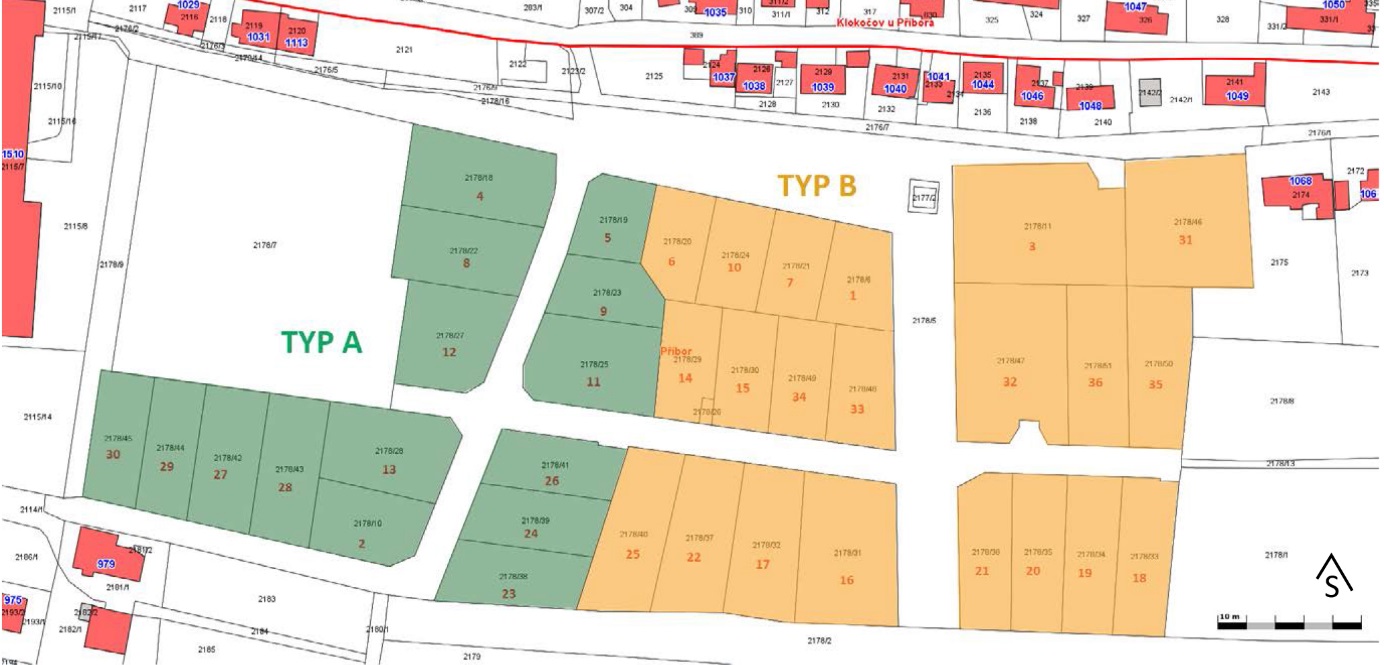 Další požadavky na dodržení parametrů výstavby:Procentuální zastavěnost pozemku bude v mezích - max. 25 % plochy pozemku určené hlavní obytné stavbě a garážovému stání, max. 15 % vedlejším stavbám a zpevněným plochám, min. 60 % soukromé zeleni.Dodržení regulační stavební čáry dle výkresové části platí pro všechny stavby na pozemku. Frontální linie hlavní hmoty obytné stavby bude situována v hranici  stavební regulační čáry. (Situování hlavní obytné stavby a ostatních vedlejších staveb bude u pozemků č. P1, P3, P9, P11, P16, P31, P32, P35, P36, posuzováno individuálně.)Stavby dodrží půdorysně pravoúhlé tvary. Dělení území podle typu staveb na typ A s rovnou střechou (max. výška stavby 7,5 m) a typ B se sedlovou střechou (max. výška stavby 8 m, sklon střechy 35-450)Střešní krytina u staveb se sedlovou střechou dodrží navrženou barevnou škálu a může být provedena v jakémkoliv materiálu, kromě všech typů šindelů a došků.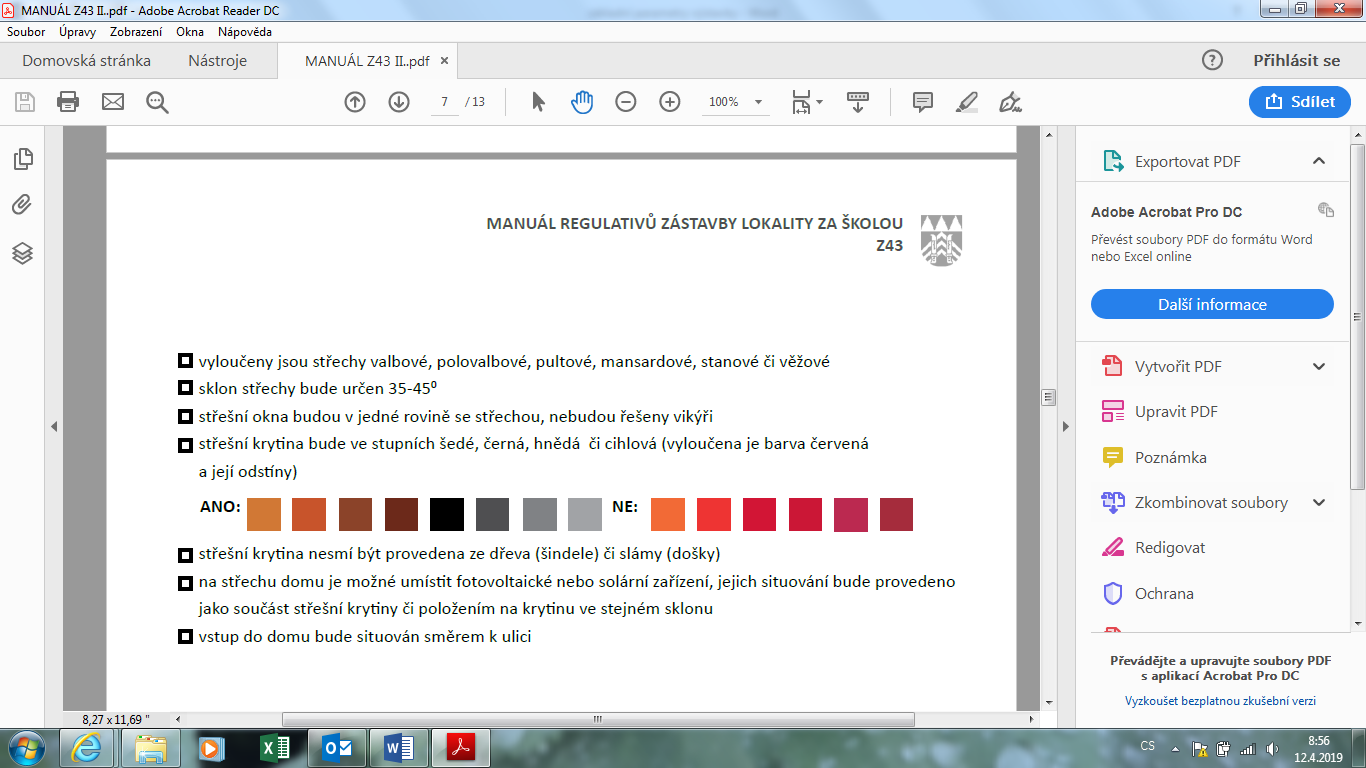 Stavba bude opatřena min. ze 60 % omítkou a celkový vzhled dodrží určenou barevnou škálu.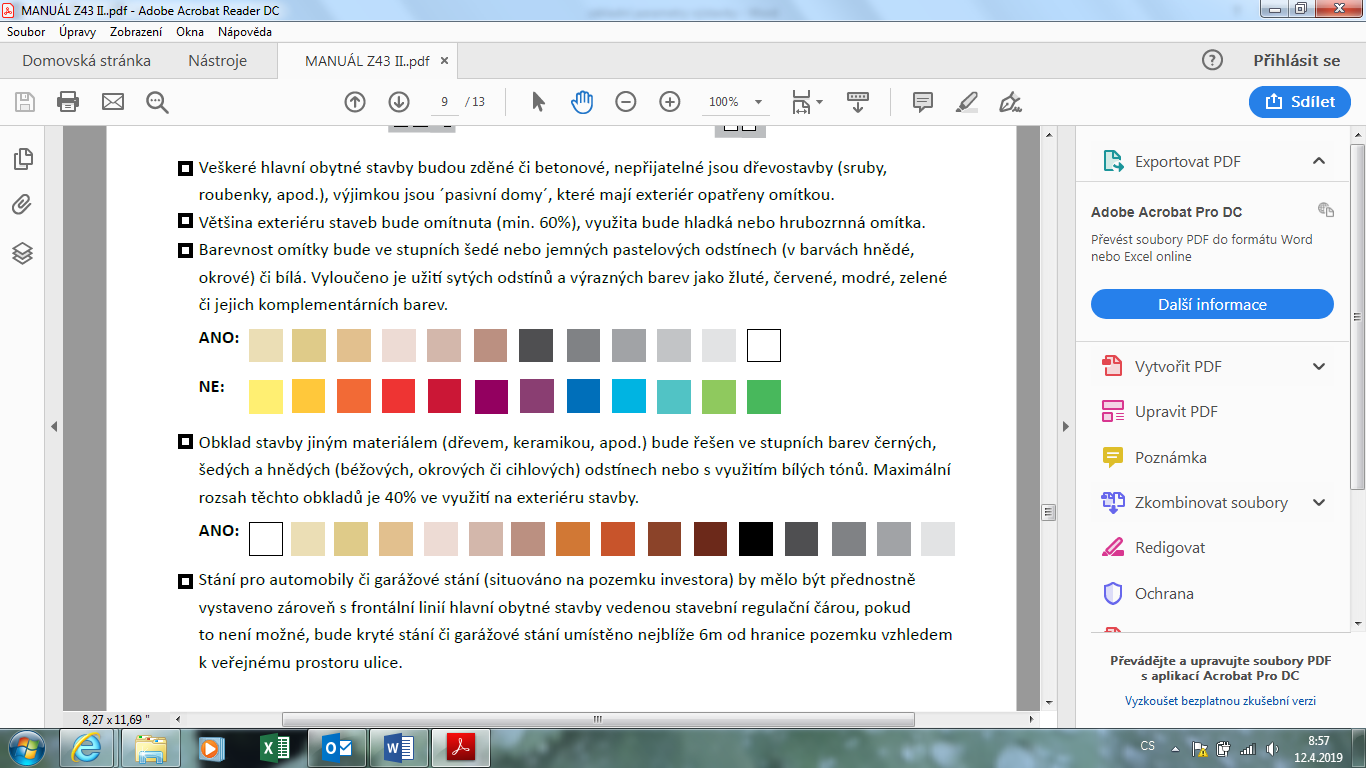 Prvky zahradní architektury a drobné stavby budou tvarově korespondovat s hlavní stavbou (u staveb se sedlovou střechou možno užít drobné stavby také s rovnou či pultovou střechou). Oplocení bude trasováno v hranici pozemku, dosahující výšky max. 1,5 m (u frontální části oplocení směrem ke komunikaci je požadována min. transparentnost 60 %, u oplocení mezi pozemky užití 100% transparentního materiálu).Prostory pro nádoby na odpad budou zakomponovány do frontálního oplocení.Vjezdy od veřejné komunikace k soukromým pozemkům budou provedeny z betonové přírodní dlažby o půdorysném rozměru 170 mm x 170 mm a distancí 30 mm pro vegetaci.Obecná ujednání a účinnostTato pravidla nabývají účinnosti 1. dnem v měsíci následujícího po jejich schválení zastupitelstvem. Pravidla byla schválena Zastupitelstvem města Příbora na jeho … zasedání dne …..2019, usnesením č. ………………... V Příboře dne ………………………………………………………..				………….……………………………………………..Ing. arch. Jan Malík						Mgr. Pavel NetušilStarosta							místostarosta Název:Regulativy zástavby Lokality Za školou (Z43)Vydal (schválil):Zastupitelstvo města PříboraDatum schválení:Datum účinnosti:1. den měsíce následujícího od schválení zastupitelstvem městaNový předpis:AnoČíslo předpisu:Regulativy zástavby Lokality Za školou z 06/2019Číslo novelizace:Data předchozích novelizací:Derogace: Ano – tímto se zrušují Manuály regulativů zástavby Lokality Za školou (Z 43) schválené Zastupitelstvem města Příbora dne 21.3.2018 a 13.12.2018.Podepsali:Starosta města, místostarosta městaDatum podpisu:Výkonný orgán odpovědný za dodržování regulace zástavby:Odbor RM, odbor ISMZpracoval:Starosta, místostarosta, odbor ISM, odbor RMCíl:Regulace zástavby Lokalita Za školou (Z43)Kde proces probíhá:Město PříborCílová skupina (koho proces řídí):Stavebníci, projektanti – Lokalita Za školouZpůsob zveřejnění:Webové stránky města, úřední deskaOriginál uložen:Odbor ISM